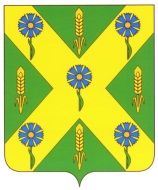 РОССИЙСКАЯ  ФЕДЕРАЦИЯОРЛОВСКАЯ ОБЛАСТЬКонтрольный орган – Ревизионная комиссия Новосильского района       303500, г. Новосиль, ул. Карла Маркса,16                         тел. 8(48673)2-15-67, факс 8(48673)2-22-51   		 РАСПОРЯЖЕНИЕот    20 мая  2020  г.		                                                              № 16 -РК  О внесении изменений в План работы Ревизионной комиссии Новосильского района  на 2020 год	Внести  изменения   в план работ Ревизионной комиссии Новосильского района  на 2020 год утвержденный  распоряжением  контрольного органа –Ревизионной комиссии Новосильского района от 30.12.2019 года № 31-РК:1.В пункте 3.1. в столбце « период проведения мероприятия» «1 квартал» заменить на « 2 квартал».2.В пункте 3.2.в столбце « цель мероприятия» вместо мероприятия «Участие в параллельном экспертно-аналитическом мероприятии, проводимом КСП Орловской области «Анализ финансовой обеспеченности региональных полномочий в сфере обеспечения жильем отдельных категорий граждан (отдельных категорий ветеранов, отдельных категорий ветеранов войны, отдельных категорий инвалидов), переданных в соответствии с Законом Орловской области от 2 марта 2012 года № 1322-ОЗ «О наделении органов местного самоуправления Орловской области государственными полномочиями по обеспечению жильем отдельных категорий граждан, определенных федеральным законодательством»» читать мероприятие «Участие в параллельном экспертно-аналитическом мероприятии, проводимом КСП Орловской области «Анализ использования земель, государственная собственность на которые не разграничена  расположенных на территории Новосильского  района Орловской области, за 2019 год и текущий  период 2020 года»».3. Пункт 3.3. в столбце « цель мероприятия» вместо мероприятия  «Участие в параллельном экспертно-аналитическом мероприятии, проводимом КСП Орловской области «Анализ исполнения бюджетов муниципальных образований Орловской области за 2019 год и текущий период 2020 года» читать мероприятие  «Анализ образования и погашения кредиторской задолженности муниципального образования Новосильского района Орловской области за 2019 год и 6 месяцев 2020 года»» .4.Мероприятия пунктов 3.4, 3.5, 3.6 в связи с их нецелесообразностью проведения  исключить из Плана работ  Ревизионной комиссии Новосильского района  на  2020 год.Председатель  Ревизионной  комиссии  Новосильского района                         			           З.Н.Юрцевич